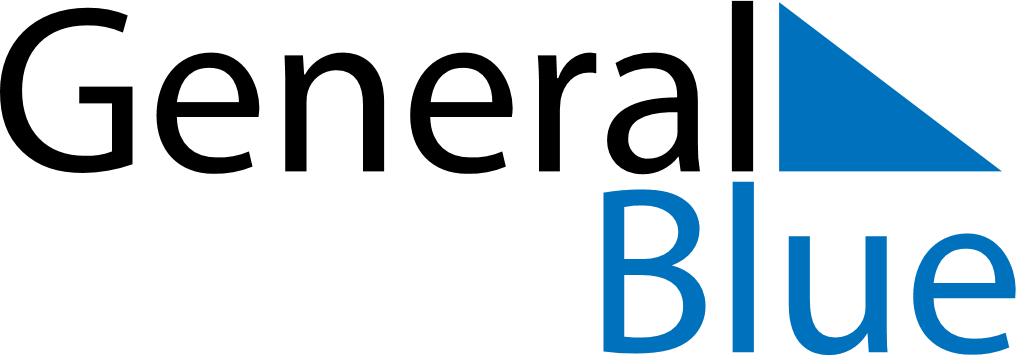 December 2028December 2028December 2028The NetherlandsThe NetherlandsMONTUEWEDTHUFRISATSUN12345678910St Nicholas’ Eve11121314151617Kingdom Day1819202122232425262728293031Christmas DayBoxing DayNew Year’s Eve